Челябинская область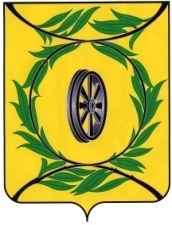 СОБРАНИЕ ДЕПУТАТОВКАРТАЛИНСКОГО МУНИЦИПАЛЬНОГО РАЙОНАРЕШЕНИЕ от 28 июня 2018 года  № 501               О внесении изменений в Реестр должностей муниципальной службы  органов местного самоуправления Карталинского муниципального районаРассмотрев ходатайство администрации Карталинского муниципального района, в соответствии с законом Челябинской области  от 28.06.2007 года № 153-ЗО «О Реестре должностей муниципальной службы в Челябинской области»,Собрание депутатов Карталинского муниципального района РЕШАЕТ:Внести в Реестр должностей муниципальной службы органов местного самоуправления Карталинского муниципального района, утвержденный решением Собрания депутатов Карталинского муниципального района от 31 мая 2007 года № 69 «О реестре должностей муниципальной службы  органов местного самоуправления Карталинского муниципального района» (далее именуется Реестр) (с изменениями от 27.01.2011 года № 128-Н, от 26.03.2015 года № 827, от 30.04.2015 года          № 842) следующие изменения:1) Перечень 1 Реестра группу «Ведущая должность» дополнить словами: «Заместитель главы сельского поселения»;в Перечне 2 Реестра в группе «Главная должность» исключить слова:«Заместитель главы администрации сельского поселения».2. Направить настоящее решение администрации Карталинского муниципального района для опубликования в газете «Карталинская новь».3. Разместить настоящее решение на официальном сайте Карталинского муниципального района в сети Интернет.4. Настоящее Решение вступает в силу со дня его официального  опубликования.Председатель Собрания депутатовКарталинского муниципального района				      В.К. Демедюк